П О С Т А Н О В Л Е Н И Е	В соответствии с Положением о наградах и почетных званиях Петропавловск-Камчатского городского округа от 24.07.2008 № 51-нд,     Постановлением Главы Петропавловск-Камчатского городского округа от 31.10.2013 № 165 «О представительских расходах и расходах, связанных с приобретением подарочной и сувенирной продукции в Городской Думе Петропавловск-Камчатского городского округа»,     ПОСТАНОВЛЯЮ:за многолетний добросовестный труд, высокий уровень профессионализма, значительный вклад в развитие городского округа,   ответственность и исполнительность наградить Почетной грамотой Главы Петропавловск-Камчатского городского округа (в рамке) Бондаренко Владимира Викторовича, жителя Петропавловск-Камчатского городского округа. ГлаваПетропавловск-Камчатскогогородского округа                                                                           К.Г. Слыщенко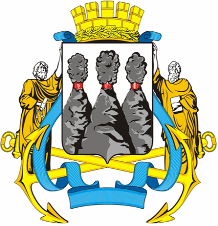 ГЛАВАПЕТРОПАВЛОВСК-КАМЧАТСКОГОГОРОДСКОГО ОКРУГА19 ноября 2013 г. № 180О награждении  Почетной грамотой Главы Петропавловск-Камчатского городского округа Бондаренко В.В.